Sinaia Hotel Smart 4*TARIFE standard  CAZARE + MIC DEJUN03.01.2022-22.12.2022	Tarifele includ micul dejun, TVA precum si: acces gratuit la internet.parcare supravegreata video gratuit.comenzi taxi.room serviceTarifele nu includ taxa de salvamont si taxa de statiune.Toţi copii/copiii cu vârsta până la 6 ani sunt cazaţi gratuit când sunt folosite paturile existente.Un copil mai mare sau adult plăteşte 60 lei/ noapte/ persoană dacă foloseşte un pat suplimentar.La cerere se poate oferi si pătuţ pentru copil.Capacitatea maximă pentru paturi suplimentare/pătuţuri într-o cameră 1.Tarifele sunt valabile in perioada 03.01.2022– 22.12.2022, cu exceptia sarbatorile legale:- Craciun si revelion;- Paste;- 1 mai;- Rusalii;- Halloween:- 1 decembrie;SALA CONFERINTEDotata cu flipchart, videoproiector, ecran de proiectie, hartie si markere – 800 LEI/ZIHotelul Smart se află la 1,5 km de centrul orașului Sinaia şi oferă camere cu baie privată, balcon și vedere la Munții Bucegi. Oaspeții au la dispoziție o saună cu masaje şi o sală de fitness.Toate camerele sunt dotate cu minibar, TV și WiFi gratuit. Băile includ articole de toaletă.Oaspeţii pot face grătare pe terasa acoperită sau pot savura preparate româneşti tradiţionale în restaurantul primitor, decorat cu grinzi din lemn. Hotelul Smart are o sală de mic dejun separată şi o terasă în aer liber, aflată în grădină.Oaspeții se pot relaxa jucând tenis de masă, darts și jocuri de societate.Tip cameraRegim dubla/tripla/apartamentRegim singleCamera dubla pat matrimonial350 lei320 leiCamera dubla twin350 lei320 leiCamera tripla390 lei320 leiApartament480 lei320 lei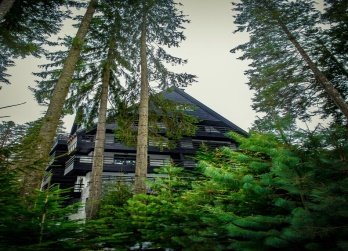 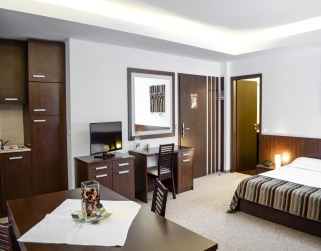 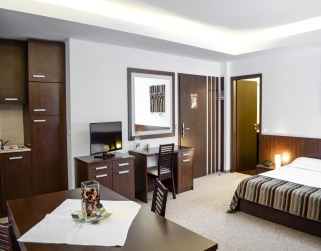 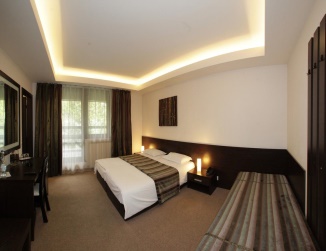 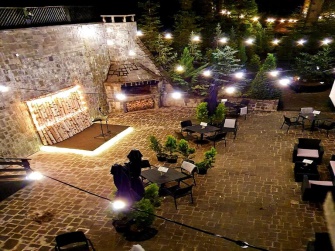 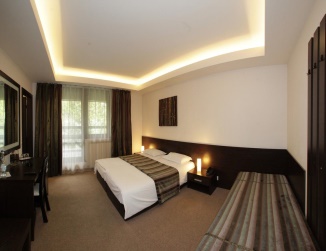 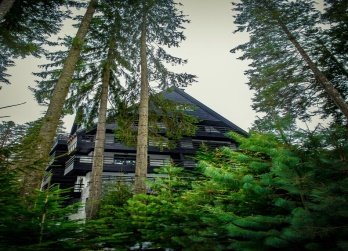 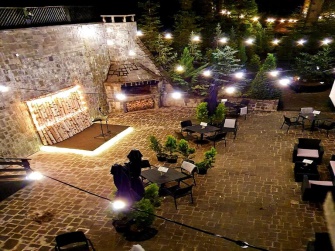 